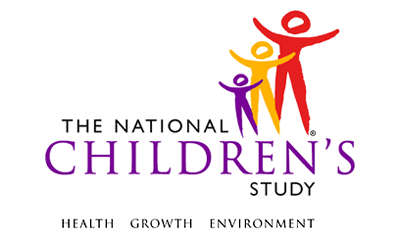 SWAN Rating Scale for ADHD SAQ​*This instrument is OMB-approved for multi-mode administration but this version of the instrument is designed for administration in this/these mode(s) only.This page intentionally left blank.SWAN Rating Scale for ADHD SAQTABLE OF CONTENTSGENERAL PROGRAMMER INSTRUCTIONS:	1SWAN	3FOR OFFICE USE ONLY	9This page intentionally left blank.SWAN Rating Scale for ADHD SAQGENERAL PROGRAMMER INSTRUCTIONS:WHEN PROGRAMMING INSTRUMENTS, VALIDATE FIELD LENGTHS AND TYPES AGAINST THE MDES TO ENSURE DATA COLLECTION RESPONSES DO NOT EXCEED THOSE OF THE MDES.  SOME GENERAL ITEM LIMITS USED ARE AS FOLLOWS: Instrument Guidelines for Participant and Respondent IDs:PRENATALLY, THE P_ID IN THE MDES HEADER IS THAT OF THE PARTICIPANT (E.G. THE NON-PREGNANT WOMAN, PREGNANT WOMAN, OR THE FATHER).	POSTNATALLY, A RESPONDENT ID WILL BE USED IN ADDITION TO THE PARTICIPANT ID BECAUSE SOMEBODY OTHER THAN THE PARTICIPANT MAY BE COMPLETING THE INTERVIEW. FOR EXAMPLE, THE PARTICIPANT MAY BE THE CHILD AND THE RESPONDENT MAY BE THE MOTHER, FATHER, OR ANOTHER CAREGIVER.  THEREFORE, MDES VERSION 2.2 AND ALL FUTURE VERSIONS CONTAIN A R_P_ID (RESPONDENT PARTICIPANT ID) HEADER FIELD FOR EACH POST-BIRTH INSTRUMENT.  THIS WILL ALLOW ROCs TO INDICATE WHETHER THE RESPONDENT IS SOMEBODY OTHER THAN THE PARTICIPANT ABOUT WHOM THE QUESTIONS ARE BEING ASKED. A REMINDER:  ALL RESPONDENTS MUST BE CONSENTED AND HAVE RECORDS IN THE PERSON, PARTICIPANT, PARTICIPANT_CONSENT AND LINK_PERSON_PARTICIPANT TABLES, WHICH CAN BE PRELOADED INTO EACH INSTRUMENT.  ADDITIONALLY, IN POST-BIRTH QUESTIONNAIRES WHERE THERE IS THE ABILITY TO LOOP THROUGH A SET OF QUESTIONS FOR MULTIPLE CHILDREN, IT IS IMPORTANT TO CAPTURE AND STORE THE CORRECT CHILD P_ID ALONG WITH THE LOOP INFORMATION.  IN THE MDES VARIABLE LABEL/DEFINITION COLUMN, THIS IS INDICATED AS FOLLOWS:  EXTERNAL IDENTIFIER: PARTICIPANT ID FOR CHILD DETAIL.SWANSWA01000. Instructions:For each item listed below, how does this child compare to other children of the same age? Please select the best rating based on your observations over the past month. Compared to other children, how does this child do the following:SWA02000/(ATTENTION_DETAIL). Give close attention to detail and avoid careless mistakesSWA03000/(ATTENTION_TASKS). Sustain attention on tasks or play activitiesSWA04000/(LISTEN_SPOKEN_TO). Listen when spoken to directlySWA05000/(FOLLOW_THROUGH). Follow through on instructions and finish school work/choresSWA06000/(ORGANIZE_TASKS). Organize tasks and activitiesSWA06100/(TASKS_MENTAL_EFFORT). Engage in tasks that require sustained mental effortSWA06200/(KEEP_TRACK_THINGS). Keep track of things necessary for activitiesSWA07000/(IGNORE_STIMULI). Ignore extraneous stimuliSWA08000/(REMEMBER_ACTIVITIES). Remember daily activitiesSWA09000/(SIT_STILL). Sit still (control movement of hands/feet or control squirming)SWA10000/(STAY_SEATED). Stay seated (when required by class rules/social conventions)SWA11000/(MODULATE_MOTOR_ACTIVITY). Modulate motor activity (inhibit inappropriate running/climbing)SWA12000/(PLAY_QUIETLY). Play quietly (keep noise level reasonable)SWA13000/(SETTLE_DOWN). Settle down and rest (control constant activity)SWA14000/(MODULATE_VERBAL_ACTIVITY). Modulate verbal activity (control excess talking)SWA15000/(REFLECT_QUESTIONS). Reflect on questions (control blurting out answers)SWA16000/(AWAIT_TURN). Await turn (stand in line and take turns)SWA17000/(ENTER_CONVERSATION_GAMES). Enter into conversations and games (control interrupting/intruding)SWA18000. Thank you for participating in the National Children’s Study and for taking the time to complete this survey.FOR OFFICE USE ONLYFOU01000/(P_ID). PARTICIPANT ID:________________________________________FOU02000/(R_P_ID). RESPONDENT ID:____________________________________________Event Category:Time-BasedEvent:36M, 60MAdministration:N/AInstrument Target:ChildInstrument Respondent:Primary CaregiverDomain:Neuro-PsychosocialDocument Category:Scored AssessmentMethod:Self-AdministeredMode (for this instrument*):In-Person, PAPIOMB Approved Modes:In-Person, PAPI;
Phone, PAPIEstimated Administration Time:3 minutesMultiple Child/Sibling Consideration:Per ChildSpecial Considerations:N/AVersion:1.0MDES Release:4.0DATA ELEMENT FIELDSMAXIMUM CHARACTERS PERMITTEDDATA TYPEPROGRAMMER INSTRUCTIONSADDRESS AND EMAIL FIELDS100CHARACTERUNIT AND PHONE FIELDS10CHARACTER_OTH AND COMMENT FIELDS255CHARACTERLimit text to 255 charactersFIRST NAME AND LAST NAME30CHARACTERLimit text to 30 charactersALL ID FIELDS36CHARACTERZIP CODE5NUMERICZIP CODE LAST FOUR4NUMERICCITY50CHARACTERDOB AND ALL OTHER DATE FIELDS (E.G., DT, DATE, ETC.)10NUMERICCHARACTERDISPLAY AS MM/DD/YYYYSTORE AS YYYY-MM-DDHARD EDITS:MM MUST EQUAL 01 TO 12DD  MUST EQUAL 01 TO 31YYYY MUST BE BETWEEN 1900 AND CURRENT YEAR.TIME VARIABLESTWO-DIGIT HOUR AND TWO-DIGIT MINUTE, AM/PM DESIGNATIONNUMERICHARD EDITS:HOURS MUST BE BETWEEN 00 AND 12; MINUTES MUST BE BETWEEN 00 AND 59LabelCodeGo ToFar Below1Below2Slightly Below3Average4Slightly Above5Above6Far Above7SOURCEStrengths and Weaknesses of Attention-Deficit/Hyperactivity Disorder Symptoms and Normal Behavior Scale (SWAN)LabelCodeGo ToFar Below1Below2Slightly Below3Average4Slightly Above5Above6Far Above7SOURCEStrengths and Weaknesses of Attention-Deficit/Hyperactivity Disorder Symptoms and Normal Behavior Scale (SWAN)LabelCodeGo ToFar Below1Below2Slightly Below3Average4Slightly Above5Above6Far Above7SOURCEStrengths and Weaknesses of Attention-Deficit/Hyperactivity Disorder Symptoms and Normal Behavior Scale (SWAN)LabelCodeGo ToFar Below1Below2Slightly Below3Average4Slightly Above5Above6Far Above7SOURCEStrengths and Weaknesses of Attention-Deficit/Hyperactivity Disorder Symptoms and Normal Behavior Scale (SWAN)LabelCodeGo ToFar Below1Below2Slightly Below3Average4Slightly Above5Above6Far Above7SOURCEStrengths and Weaknesses of Attention-Deficit/Hyperactivity Disorder Symptoms and Normal Behavior Scale (SWAN)LabelCodeGo ToFar Below1Below2Slightly Below3Average4Slightly Above5Above6Far Above7SOURCEStrengths and Weaknesses of Attention-Deficit/Hyperactivity Disorder Symptoms and Normal Behavior Scale (SWAN)LabelCodeGo ToFar Below1Below2Slightly Below3Average4Slightly Above5Above6Far Above7SOURCEStrengths and Weaknesses of Attention-Deficit/Hyperactivity Disorder Symptoms and Normal Behavior Scale (SWAN)LabelCodeGo ToFar Below1Below2Slightly Below3Average4Slightly Above5Above6Far Above7SOURCEStrengths and Weaknesses of Attention-Deficit/Hyperactivity Disorder Symptoms and Normal Behavior Scale (SWAN)LabelCodeGo ToFar Below1Below2Slightly Below3Average4Slightly Above5Above6Far Above7SOURCEStrengths and Weaknesses of Attention-Deficit/Hyperactivity Disorder Symptoms and Normal Behavior Scale (SWAN)LabelCodeGo ToFar Below1Below2Slightly Below3Average4Slightly Above5Above6Far Above7SOURCEStrengths and Weaknesses of Attention-Deficit/Hyperactivity Disorder Symptoms and Normal Behavior Scale (SWAN)LabelCodeGo ToFar Below1Below2Slightly Below3Average4Slightly Above5Above6Far Above7SOURCEStrengths and Weaknesses of Attention-Deficit/Hyperactivity Disorder Symptoms and Normal Behavior Scale (SWAN)LabelCodeGo ToFar Below1Below2Slightly Below3Average4Slightly Above5Above6Far Above7SOURCEStrengths and Weaknesses of Attention-Deficit/Hyperactivity Disorder Symptoms and Normal Behavior Scale (SWAN)LabelCodeGo ToFar Below1Below2Slightly Below3Average4Slightly Above5Above6Far Above7SOURCEStrengths and Weaknesses of Attention-Deficit/Hyperactivity Disorder Symptoms and Normal Behavior Scale (SWAN)LabelCodeGo ToFar Below1Below2Slightly Below3Average4Slightly Above5Above6Far Above7SOURCEStrengths and Weaknesses of Attention-Deficit/Hyperactivity Disorder Symptoms and Normal Behavior Scale (SWAN)LabelCodeGo ToFar Below1Below2Slightly Below3Average4Slightly Above5Above6Far Above7SOURCEStrengths and Weaknesses of Attention-Deficit/Hyperactivity Disorder Symptoms and Normal Behavior Scale (SWAN)LabelCodeGo ToFar Below1Below2Slightly Below3Average4Slightly Above5Above6Far Above7SOURCEStrengths and Weaknesses of Attention-Deficit/Hyperactivity Disorder Symptoms and Normal Behavior Scale (SWAN)LabelCodeGo ToFar Below1Below2Slightly Below3Average4Slightly Above5Above6Far Above7SOURCEStrengths and Weaknesses of Attention-Deficit/Hyperactivity Disorder Symptoms and Normal Behavior Scale (SWAN)LabelCodeGo ToFar Below1Below2Slightly Below3Average4Slightly Above5Above6Far Above7SOURCEStrengths and Weaknesses of Attention-Deficit/Hyperactivity Disorder Symptoms and Normal Behavior Scale (SWAN)